臺南市立新市國民中學105學年度第一學期期末校務會議紀錄時間：中華民國一百零六年一月十七日上午十時地點：本校育樂堂二樓會議室主席：陳校長瑞榮                        記錄：盧雪紅肆、出(列)席人員：(如簽到單)伍、校長室報告「誠信、熱情、健康、創新」校務發展的願景。「優質、卓越」校務發展的內涵。「感恩、惜福」學校教育的根本，更是為人處世、生涯發展成功的要素。謹此感謝大家亦勉勵同仁，同心齊力為發展更美好的新市國中而努力。【優質環境孕育優秀人才】美國哲學家和教育家杜威說：「要改變一個人，先改變他的環境」。亦有人說：「環境是無言的教育者」。從教育的觀點來看，學校的環境對學生有極大的影響。良好的校園環境或學習環境，不但能夠激發學生的學習興趣，啟迪學生心智，改變學生氣質，同時擴展學生學習的廣度和深度，增進學生思考及欣賞機會。為形塑學校優質文化，改善學生氣質，提升學校教育品質，近年來我們致力於校園環境的整理與改善，創造融合學校藝術特色的裝置及意象，以提升學校的教育績效。【十二年國民基本教育課程綱要基本理念】十二年國民基本教育之課程發展本於全人教育的精神，以「自發」、「互動」及「共好」為理念，強調學生是自發主動的學習者，學校教育應善誘學生的學習動機與熱情，引導學生妥善開展與自我、與他人、與社會、與自然的各種互動能力，協助學生應用及實踐所學、體驗生命意義，願意致力社會、自然與文化的永續發展，共同謀求彼此的互惠與共好。依此，本課程綱要以「成就每一個孩子—適性揚才、終身學習」為願景，兼顧個別特殊需求、尊重多元文化與族群差異、關懷弱勢群體，以開展生命主體為起點，透過適性教育，激發學生生命的喜悅與生活的自信，提升學生學習的渴望與創新的勇氣，善盡國民責任並展現共生智慧，成為具有社會適應力與應變力的終身學習者，期使個體與群體的生活和生命更為美好。【十二年國民基本教育課程綱要課程目標】在基本理念引導下，訂定四項總體課程目標，以協助學生學習與發展。一、啟發生命潛能啟迪學習的動機，培養好奇心、探索力、思考力、判斷力與行動力，願意以積極的態度、持續的動力進行探索與學習；從而體驗學習的喜悅，增益自我價值感。進而激發更多生命的潛能，達到健康且均衡的全人開展。二、陶養生活知能培養基本知能，在生活中能融會各領域所學，統整運用、手腦並用地解決問題；並能適切溝通與表達，重視人際包容、團隊合作、社會互動，以適應社會生活。進而勇於創新，展現科技應用與生活美學的涵養。三、促進生涯發展導引適性發展、盡展所長，且學會如何學習，陶冶終身學習的意願與能力，激發持續學習、創新進取的活力，奠定學術研究或專業技術的基礎；並建立「尊嚴勞動」的觀念，淬鍊出面對生涯挑戰與國際競合的勇氣與知能，以適應社會變遷與世界潮流，且願意嘗試引導變遷潮流。四、涵育公民責任厚植民主素養、法治觀念、人權理念、道德勇氣、社區/部落意識、國家認同與國際理解，並學會自我負責。進而尊重多元文化與族群差異，追求社會正義；並深化地球公民愛護自然、珍愛生命、惜取資源的關懷心與行動力，積極致力於生態永續、文化發展等生生不息的共好理想。為了在學校中跨出第一步，正式往第一哩路前進，學校老師應該是首要進行新課綱解析、理解，進而針對學校條件思考未來如何在學校實踐的首要關鍵人物，希望同仁理解新課程綱要的理念與目標。重申教學正常化、正向管教與零體罰相關規範之重要性，敬請同仁務必遵守。本年度學生參加各項競賽，延續過去優異成績表現，代表我們多年的努力獲得相對肯定，這些榮耀屬於我們新市國中所有師生，感謝大家的付出與努力！臺南市語文競賽全市分區決賽榮獲國中第二類組團體第一名全國中小學客家藝文競賽(全國總決賽)榮獲【國中學生—客語口說藝術類】全國第三名教育部體育署全國各級學校民俗體育競賽榮獲【鼓術類】全國「優等」臺南市學生音樂比賽：榮獲【直笛合奏】「優等」臺南市度傳統藝術比賽：榮獲【鼓術類】「甲等」全國E世代青少年游泳錦標賽榮獲國中男女生組團體【雙料冠軍】台南市委員盃游泳錦標賽榮獲國中男女生組團體【雙料冠軍】臺南市民俗體育競賽【扯鈴 】榮獲國中男子組八人團體賽全市「第一名」臺南市學生美術比賽：18件取得全國賽資格全國學生美術202黃怡慈榮獲特優第一名、5件榮獲佳作臺南市中等學校運動會，舉重獲得女子組團體冠軍歲末年終，深深表達對各位的感恩與祝福，祈求各位同仁健康平安，福慧增長！亦祈福新年校務鴻展、順利平安，全體師生家長闔家安康！陸、各處室報告教務處報告一學期又匆匆結束了，本學期教務處承辦業務內的多項校外競賽都有不錯的成績，在此感謝所有優秀的指導老師，感謝你們的不吝付出！下列幾點為教務處整體宣導事項：1. 105學年度寒假育樂營收費，三年級每人擬收費400元、一年級每人擬收費380元，還請教師同仁及家長代表同意收費。2. 本次寒假育樂營自開始，上課至。三年級共開2班(304、305)，二年級因報名人數太少不成班，一年級開1班(101)，總計3個班。感謝教師同仁支援寒假教學工作！3. 此外教務處尚開辦一、二年級寒假育樂營隊：「合歡主峰挑戰營」(1/20)，由壬廷組長、兆文組長帶領。同時感謝各領域教師同仁們用心規劃各式營隊，惜今年報名情形較不踴躍，期望明年各領域能繼續提出營隊規劃，讓學生們的寒假活動更加豐富、多元！除上列整體宣導事項外，教務處各組需宣導事項如下：一、教學組(一) 寒假育樂營：1. 三年級及一年級寒假育樂營編班名單已公告於川堂，班級課表及教師課表也已發下，感謝教師同仁的協助。2. 請任課老師於每次上課後，務必在課程表上簽名（請以原子筆簽名、不可只簽姓氏），更請各班導師協助督導幹部於期限內確實完成此項工作，以利鐘點費之計算與發放。感恩！(二) 補救教學：1. 本學期辦理二、三年級補救教學各1班，感謝素鳳師、依亭師、欣怡師、文清師、杏凰師、明川師及鉉濡師的辛苦付出。2. 下學期預計再開設補救教學2班，歡迎有意願、有熱情協助國文、英語、數學科補救教學的教師同仁向教學組登記。3. 請補救教學班任課教師、補救教學學生的原班導師及補救教學學生的原班級任課教師（國文、英語、數學科），尚未開通補救教學帳號者，請將以下資料填妥，再e-mail至教學組信箱tnhgc@tn.edu.tw，將為您開啟帳號及密碼，以便瞭解學生的學習狀況。(三) 下學期課表：下學期課表仍會有些微調整，新課表預計於(星期一)前公告於本校網站。若教師同仁對於下學期課表安排有特殊需求（如：公假進修），請於1月25日前告知教學組，逾時不候！二、註冊組1. 第三次【段考成績登錄】：1/24(二)24:00前登錄，並繳交紙本至教務處，請務必準時，再放年假，以免延誤成績結算！2. 第三次【段考進步獎】：2/3(五)12:00前，務必送交給註冊組，以免錯失嘉獎時間，影響多元分數。3. 下學期【補考週為3/7(二)-3/10(五) 】，擬早自修進行補考，以不影響課程為宜，請先轉知學生。補考範圍是105學年度第一學期課程內容，2/13(一)提供補考名單及題庫給導師。4.【數位學生卡】：本學期遺失率偏高，請轉知學生務必妥善保管，下學期初(~3/10)由各班收齊後，統一送回教務處蓋註冊章。5.【三年級學生會考報名照片/畢業證書照片】：會考報名及製作畢業證書之照片，將取自畢業照的廠商。若有未拍照者，將通知導師，請導師協助轉知學生繳交照片電子檔，以利完成會考報名作業。6. 請三年級導師隨時留意本校網站中，各項有關【升學資訊】之公告 (重要升學訊息，將電子公告，並發紙本給導師)，尤其有「截止日」者，若一過期，將無法報名，恐影響學生升學權益！三、設備組1. 下學期學生用書(課本)預計於返校日當天統一發放，教師手冊(備課用書)則由書商發送。因學生用書(課本)配額有限，故教務處將不主動發給教師同仁，如有需求請洽設備組。2. 請導師幫忙持續推動班級晨讀活動，晨讀時間儘量不要挪做它用，期使本校學生的閱讀能力能再提升。3. ＜天下雜誌＞捐贈本校《微笑台灣款款行》電子書帳號、密碼各一組，讓老師能在各種平台、載具閱讀此刊物，觸發認識家鄉的契機，進而成為持續探索的動力。《微笑台灣款款行》電子書帳號：qqc841 密碼：erhpjmty ，歡迎老師踴躍使用。更多使用說明請洽設備組。四、資訊組1. 依南市教安(一)字第1060046699號函對師生健康上網概念宣導，以降低網路成癮發生率。學生部分已於電腦課堂中宣導完畢；另為加強本校教師網路成癮防制知能，請教師於106年3月28日前至教育部數位學習服務平台平台（https://ups.moe.edu.tw/）進行線上研習-「上網，不迷網」（1小時）。以上是教務處報告事項，若有疑問歡迎隨時向教務處洽詢。教務處全體同仁祝大家新的一年身體健康，大「雞」大利！學務處報告    感謝各位老師在班級管理與學生輔導管教的付出和辛勞!106.2.10(五)上午訂為寒假返校日和105年度第二學期校務議的時間，請老師再行注意學校網頁上所公布的相關時程!末老師新春愉快!活動組一、畢業班團體照等訂於(一)辦理將擬請出納協助扣款。二、二年級隔宿露營訂於4/三日舉辦。三、競賽審查:(一)畢業班競賽成績將於開學後立即收件，請三年級導師提醒欲申請競賽成績審核的同學利用寒假時間備齊各比賽獎狀正本及影本2份，以利開學後協助同學們送件。(二)今年競賽成績送審作業方式改變，採先進行網路填報方式進行，但因該系統尚未建構完整，尚需等待寒假期間或開學後才能宣導正確登錄方式。四、社團:(一)依據新市國中社團實施辦法辦理，社團將進行重新選社。(二)下學期三年級不開立社團。五、志工服務:(一)志工服務時數需滿50小時;五專則不限時數可繼續累計。(二)校外志工請至活動組領取: 1.家長同意暨學校登記書 2.服務時數證明表。六、幹部:已繳交幹部名單的班級活動組將完成幹部證書製作。七、本學期比賽成績:八、美術比賽成績:生教組老師伙伴這學期的支持和幫忙，讓學務處在處理學生事務上能圓滿平順。教育局再三來文強調防災、反毒品、反霸凌及性平事件的重要性，也請各位老師能於新學期多加撥空宣導相關資訊（升旗宣導成效有限），若有不清楚或需要支援，也可和生教組討論，定全力協助，謝謝您的幫忙。生教組先向各位老師伙伴拜個早年，敬祝大家新的一年事事如意，寒假快樂！新年快樂！新學期繼續快樂！衛生組感謝各位導師協助督導同學整理環境，導師們辛苦了。105學年上學期整潔秩序比賽成績。整潔比賽:三年級第一名303、第二名305、第三名302，二年級第一名207、第二名205、第三名203，一年級第一名101、第二名108、第三名107。秩序比賽:三年級第一名302、第二名305、第三名303，二年級第一名202、第二名209、第三名207，一年級第一名108、第二名107、第三名101。依照本校整潔秩序比賽規定，各年級的第一名全班給予嘉獎三支，第二名全班給予二支嘉獎，第三名全班給予一支嘉獎。另外整潔比賽達到標準的班級: 102.104.105.106.201.202.206.209.302.304.306.307.309，以上班級給予一半的學生一支嘉獎。   秩序比賽達到標準的班級: 102.103.106.201.203.204.205.301.306.307.309以上班級給予一半的學生一支嘉獎。衛生組寒假志工已將錄取名單公布在穿堂及網站，時間為1/23(下午).1/26(下午).2/2(早上).2/3(早上)共四天的時段。寒輔班級的公共掃區不變，請導師叮嚀同學掃地時間(7:50-8:10)仍需進行掃地工作，回收場每天早上開放，資源垃圾只開放星期一、三、五。寒輔最後一天的第三節下課回收場開放所有垃圾處理，並請叮嚀同學在中午前請將垃圾桶淨空。掃具放置原班級及外掃區域，不需調整。體育組感老師本學期對於體育的支持，從學期初開始的一年級游泳課教學，11/17、18的運動會；12/4的體適能檢測活動，雖業務繁忙，但新市國中有您的熱情相挺，真好！再次感謝您的協助。二、體育班寒假育樂營相關事項如下:(一)時間為2/2-2/10每天4節課，不含六日共7天，除2/10為返校日，訓練時間為下午13:15-16:50共四節課外，其餘時間如下表 (二)參加的人數為60人(普通班+體育班)，一人收900元，總計約54000元，敬請出納組協助扣款及向畢業校友收款。 (三)為了體育班永續發展，此次的育樂營邀請鄰近國小學生免費參加田徑、籃球項目。 (四)感謝翊吟老師、孟欣老師、庭煒老師於假期時間用心付出。三、105學年度第1學期本校運動團隊參賽*感謝優質新市國中同仁的支持，使學生體育競賽能夠大放異彩，其成績若有需要請至校網參考，或至體育組詢問相關成績。四、第48屆校慶運動會感謝同仁的支持，以下同學破大會記錄，在此感謝家長會的支持，給予破紀錄的選手獎金。五、體育組宣導非體育師上課注意事項:  (一)注意器材是否正常使用，如排球不能用踢的，大籠球勿讓學生坐在上面跳動。  (二)注意器材是否依照程序借與歸還，借用程序如下:     1.下課時間才可。     2.體育志工在才可。     3.填寫借球單後給體育志工確定數量才可。     歸還程序如下:     於下課前清點器材數量後，才讓學生下課，若數量有少，請將器材找出，若正常使用後器材損壞，請將屍體拿至體育組，若不正常使用導致損壞，體育組將請學生照價賠償相關器材。總務處報告一、「0206震災復建工程」、「0206震災復建工程其他工程」、「綜合大樓耐震補強工程」皆順利駿工，工程期間全校的師生辛苦了，感老師積極配合，更要感老師專業的協助。二、目前尚在進行的工程：教育局「老舊廁所改建工程(領航樓與文亭樓西側廁所」、「領航樓與文亭樓教室走廊排水暨校區路面排水及鋪面改善工程」；教育部「領航樓與勤毅樓樓頂懸臂防水工程」，預計3~4月完工(時間變動大)。工程期間造成許多的不便，感謝師生們共體時艱。再一次的感老師們專業的協助，使工程可以順利的進行。三、力行樓補強工程，目前教育部已核定相關經費，正於教育局進行相關程序，何時經費到位尚不知！如經費於下學期到位，因尚有其他工程尚在進行中，盡可能安排於暑假開工。此工程影響較大，會召集各處室擬妥安置計畫，請全校師生多多配合。四、本校「童軍活動野炊區」，下學期擇期開放登記使用。五、因少子化學生數骤減學校基金補助短少許多(非常多)，經費爭取也愈來愈困難，但學校的維護與修繕因校舍的逐年老舊，所需經費也隨之增加，所以在開源不易的情況之下，更希望大伙全力配合節流！包含文具取用、影印用紙、空調使用、節水、節電、公物保管、電話使用……等，需要更謹慎與節約。六、提醒同仁：開放式公務文具櫃僅提供『基本辦公』需求，不提供教學與個人私用，教學需求可向相關處室提出申請，自行領取登記後需經總務處同仁確認，經費有限適量取用，避免浪費。七、回收文具再利用！請將您用不到的文具拿到總務處交流，讓每一個文具都能發揮最大的效能，省錢又環保。八、辦公室印影紙，使用量增加許多！請配合以下事項：1. 影印前三思，只影印所需份數。2. 一張紙，兩面用，包括雙面列印、雙面影印、亦可裁成便條紙。3.清楚檢查影印機各項設定是否正確。4.縮印文件。5.以電子郵件代替信件、傳真。6.文件傳閱，請應用掃描檔案代替影印本。7.把廢紙、兩面用過的紙張等，放進回收筒貼心提醒，印影機只提供公務與教學上使用，影印個人資料需依價收費。九、空調請依辦法使用，節能志工將定時貼心提醒。十、請各班導師宣導學生節約用水與用電，養成隨手關燈與隨手關水的好習慣，愛惜公物。十一、請導師伙伴宣導與教育公物保管之責任，隨時提醒與教導，讓學生養成愛物惜物的好習慣！學期初會將班級公物清單交給各班總務股長清點，經由導師確認後繳回總務處留存，學期末時依清冊檢查，如有缺損依價賠償！十二、本校每月電話費一直高居不下，提醒同仁，學校電話只提供公務使用，嚴禁私用！撥打電話時先以市內電話優先，再考慮撥打手機。十三、水、電費比去年高出很多，本校專案列管每兩個月填報用水用電量，光是填報表格多達數十種，直到改善為止，請各位同仁能節約用水用電。十四、信件收發專責志工定時送達。貼心提醒，廣告垃圾信件，不要寄到學校，徒增加工作量。十五、公物委託修繕請至總務處白板登記，總務處當立即修繕，但有些項目委外或排定時程，需較長等等待期，請見諒！如有修善不妥或遺漏，也請再次提醒！十六、請各位老師或同仁，欲借用育樂堂，請先上網登記，使用時親自向總務處登記取鑰匙，使用後請將物品、桌、椅歸位並保持清潔，並室總務處撤銷登記。十七、下學期本校複合式災害演練時間定於(四)07:50，07:50預演，相關需配合與注意事項如附表。此次除了地震、火災、搶救、急救等防災演練外，依規定加入『人為災害防救演練』。十八、 台南市財產管理局之前查核本校，列了部份缺失，請各位伙伴必需針對自己所保管的財產確實掌握，由其存放地點與財產標籤是否明確。提醒各位同仁：(1)依據「臺南市市有財產產籍管理作業要點」第十八條：管理機關之財產，機關首長於必要時得隨時派員抽查或盤點。財產管理
機關及使用機關每一會計年度至少實施盤點一次，並應作成盤點紀錄。(2)依據「臺南市市有財產檢核要點」第五條第二款：盤點存有差異時，另行填造財產盤點清冊，註明原因報本府核轉審計機關後再行辦理列、減帳。盤點期間外，發現財物遺失、毀損或意外事故等情事，應於事件發生後三個月內報本府辦理。(3)依據「臺南市市有財產管理自治條例」第十五條：管理機關對其經管之市有財產除依法令報廢外，應注意保管及利用，不得毀損、棄置。 第十七條：市有財產保管人員或使用人，因故意或過失致財產遭受損害時，除涉及刑事責任移送法辦外，並應負賠償責任。但因不可抗力而發生損害者，其責任經審計機關查核後決定之. 十九、「學校職業安全衛生管理要點」已入法，辦公室與教室內需注意配合的事項有：1.檢查插座是否有外殼脫落或電線外露，如有發現通報總務處維修。2.辦公室與教室內電線是否整理妥適，「不得跨線」，電風扇一律靠牆置妥，不影響出入動線，以維人身安全。3.麥克風使用時需注意，避免因纏繞而絆倒，使用後需收置妥當。4.職業安全衛生1年3小時研習請務必擇一場次參加，勞檢局會查核開罰！教育局將統一辦理，到時會公告於學校網頁。5.需配合事項與本校職業安全衛生委員會表格如下。＜出納組＞依據市府公告編號31453規定，未來收取第8節輔導課、一、二、三年級校外教學、畢業照、畢業紀念冊、合作社簿本費等或其他處室需向學生收取費用事宜，未列於105年4月27日市府教育局南市教課(二)字第1050390291號函中，「代收代辦費收取基準」中之收費項目。前揭收費項目須經由行政會報有家長會授權代表參加之會議，並檢附簽名表及決議收費內容，向市府核備後才可向學生收費。財政部為節能減紙，於101年12月28日發布「所得稅各式憑單填發無紙化試辦作業要點」同意書格式公佈於學校新聞網站，請學校同仁下載填用。如有外聘講師或委員請領本校款項,超過新台幣1000元整 ,請記得通知填寫(免發所得稅「扣繳憑單」紙本同意書)。本校教職員工如有撫養親屬異動情形者，請填寫撫養親屬表擲交出納組辦理資料更新說明：
1、 依薪資所得扣繳辦法第二條規定，薪資受領人於年度進行中遇有結婚、離婚或配偶死亡，以及受扶養親屬人數增加或減少時，應於發生之日起十日內檢附更新後撫養親屬表主動通知出納組。2、 薪資受領人如有申報不實，經國稅局發現將受罰款處分，爰請本校教職員工如有上述異動情事者，請下載附件資料公佈於學校新聞網站(撫養親屬表)，填寫後擲交出納組辦理。＜文書組＞為配合政府資訊公開政策及因應資訊平臺、載具多元化趨勢，便利民眾於網站下載政府資訊及政府機關間、政府與企業之資料交換，推動相容性高、適用於各種作業系統及有利於長久保存之開放性檔案格式，行政院於本(104)年以院授發資字第1041500700號函分行「推動ODF-CNS15251為政府文件標準格式實施計畫」，請各界共同推動ODF(Open Document Format)文書格式，並響應政府開放文件標準格式，提升我國軟實力。依「推動ODF-CNS15251為政府文件標準格式實施計畫」實施期程，本(104)年各機關網站提供下載之可編輯文件應支援 ODF-CNS15251文書格式。105年各機關系統間、政府與企業之資料交換，以ODF-CNS15251文書格式為主。106年全面推動各機關使用可編輯ODF-CNS15251文書軟體。相關訊息公告於學校網站：行政組織/總務處/openoffice下載/Download LibreOffice__Win_x86下載在提供民眾下載ODF格式文件之處加註說明，如「為提供使用者有文書軟體選擇的權利，本文件為ODF開放文件格式，建議您安裝免費開源軟體（http：//zh-tw.libreoffice.org/download/libreoffice-still/）或以您慣用的軟體開啟文件。」宣導使用ODF開放文件格式。※將於三月1日預演、2日正式演練。地震發生時，桌下避難三步驟：趴下（Drop）、掩護（Cover）、穩住並抓住桌腳（Hold on）因應【學校職業安全衛生管理要點】需配合事項※學校辦理工程時請各校要求廠商逕依職業安全衛生管理要點規定事項辦理，施工中請學校注意安全警示及相關事項。另工友於學校執行勤務時需著裝備(護目鏡、手套、防護衣等)以維人身安全。臺南市立新市國民中學學校職業安全衛生管理委員會輔導室報告：一、下學期美術班新生鑑定工作由我們學校承辦，報名日期是3/6~3/10，考試日期是3/26，地點在我們學校，煩請廣為宣導。二、技藝教育學程技藝競賽日期為1/23~1/25，麻煩三年級各班導師若班上有選手參加比賽的，請多鼓勵他們準備競賽的學科與術科測驗，為學校及個人爭取榮譽。參加名單如下：    1.動力機械職群：30711莊宇翔、30722蔡易勳、30725鄭欽宇    2.電機電子職群：30616曾蕎瑧、30802王俊凱、30811許銘峰    3.餐旅職群：30214徐鈺婷、30627戴敬儒、30628羅曼妮、30821鄭霓珊、               30916陳姵蓁、30925蔡亞芸　　4.家政職群：美容30327蔡佩樺、30618黃雅鈴、30624鄭佳昕               美髮30409陳亞琦、30613姬映綺　　5.設計職群：30325葉子綺、30603朱螢苹、30617辜琮崴、30920黃彥霖               30921黃嘉萱、30923劉惠芳、30928蘇翔玉   三、本學期學生美術比賽成績非常優秀，普通班及美術班皆有佳績。普通班還得到全國賽版畫第一名。感老師們辛苦的指導，也特別感老師利用暑假及平常午休時間辛苦地指導學生。四、本學期生涯發展教育高職參訪及職業初探三年級參觀了玉井工商、二年級陽明工商及育德工家，寒假有玉井工商的職群體驗活動。五、本學期校園美展活動，謝謝心蘭、瀾宥、杏如與士峰老師的辛苦付出，讓活動圓滿成功。也感謝家長會提供獎金鼓勵學生。六、在此特別感謝班上有行為較不乖的孩子的導師們，這學期讓您辛苦了。若無人可傾訴鬱悶的情緒時，請記得輔導室隨時歡迎您，也當盡力提供支援與服務。七、下學期有生涯發展教育與技藝教育的訪視評鑑，老師們能提供融入教學活動的學習單或教案。融入的時間不限，只要有融入幾分鐘也可以。若有提供3件以上的資料(最好是有實施後學生的作答內容的)，輔導將提報人事室，給予敘獎。八、祝福大家新年快樂！事事如意！人事室一、人員異動  1.新進人員：本校運動教練楊清隆於105年9月19日報到。  2.留職停薪人員：林姿吟老師(105.08.01~106.07.31)、郭怡君老師(105.10.12~106..131)、陳郁稜護理師(1051221~1060525)  3.行政職務異動：無二、業務宣導  1.105學年度第二學期子女教育補助費將於下學期開學後，通知同仁填列表格及證明文件辦理申請作業。  2.奉准公餘進修之同仁請記得於取得成績單後，連同繳費單據儘速向人事室提出申請補助。  3.本校106年度文康活動辦理兩次，第一次訂於106年1月19日校務會議結束後中午時間辦理全校農曆尾牙聚餐活動，第二次為各處室自行規劃(10人以上)辦理文康旅遊活動，經費預算各場次各400元，並依市府相關規定辦理。有關各處室自行規定旅遊活動，請儘早規劃並於11月前辦理完竣，俾利後續核銷作業。  4.本校105年度新進專任運動教練1人，為辦理專任運動教練聘任及考核等相關事項，依教育部訂定之「各級學校專任運動教練聘任管理辦法」第3條規定，擬定本校專任運動教練設置要點(草案)如附件，於校務會議通過後據以施行。  5.106年度資深優良教師獎勵案，申請要件以「專任」、「合格教師」、「連續」實際從事教學工作為原則，年資計算至106年7月31日止，本室將調查符合資格教師名單後公告並通知教師，如名單有相關疑問，屆時請提供相關佐證資料逕洽人事室更正。三、法律宣導：各項修正或新訂之重要人事法規及人事業務隨時登載於本校網站，請同仁自行上網下載參閱，謝謝全體教職同仁對人事業務的支持與配合！教師會一、會務報告1.本學期教師節慶祝活動共花費5900元，感謝各位會員夥伴的參與及協助，目前經費尚存40824元(現金21931元+存簿18893元)。2.上學年度已成立的line社群「新市國中教師會」，歡迎未加入的會員夥伴或未入會的老師參加，可以即時獲得台南市教育產業工會提供的最新資訊以及會員夥伴互享的資源。下列QR-code碼提供給需要的老師掃描加入。3.台南市教育產業工會持續關注教育議題，如：年金改革、本市超額處理原則等，並賡續推動會員專業成長，如：學習共同體認證、學習共同體成果發表會等，以及提供會員福利、會員活動，如：雲端合作社、福利互助金、各分區活動等，感謝所有會員的參與，形成組織強力後盾，擁有豐厚的成果。二、校務建言三、「你好棒！給你最真摯的肯定」合作社報告本學期合作社營運的表格，如附件。106年度因應行政院勞動部基本工資調整，本社職員薪資經理監事會議通過，依法調整薪資為新台幣21009元，相關勞健保、勞退提撥依法辦理變更。本校職員舊制退撫舊制提撥金，因已在104年提撥準備完成，已辦理完成暫停提撥。班服團購服務反應良好，感謝導師、經理和彩蓮姐的協助和幫忙。運動會蘆葦耶誕節義賣已圓滿完成，感謝大家的協助和幫忙。下學期的簿本訂購、學生桌墊、安全帽代購服務，已完成各班定購，如有需要請填妥需求表，交至合作社彩蓮姐。感老師的建議販賣輕便雨衣，造福學生，在本學期兩週的暴雨中，得以發揮合作社服務的功用。也感謝學務處幫忙宣導及販售。感謝綜合、美術、音老師商請合作社代購學生用品，讓合作社得以服務老師和同學。請各處室與各位同仁，獎勵學生時可購買合作社商品或禮券。感恩！ 105學年度合作社理監事理事：啟宗、長原、興誠、綉萍、子瑜；監事主席：文鋒，監事：文清、欣怡，在本學期已召開2次理監事會議。柒、提案討論討論提案一:決議：全數無異議通過。討論提案二:決議：全數無異議通過。捌、臨時動議：無。玖、校務建言回應：教務處這學年開始試辦會考後不上三年級第八節，屆時會請三年級導師跟家長說明狀況，在15:50放學之後三年級學生離開學校不要在校內逗留，不致影響一、二年級上課，如果學生留下來打球受傷或發生意外，家長一定會認為學校需要負責任，到時候會有爭議，為了這個政策可以繼續實行麻煩到時請三年級導師配合。單槍設備當初不是編列學校預算購買，是教育局專款補助，目前單槍遇到的問題是單槍燈泡的使用年限會到期，如果換一顆需一萬五千元，學校不會有這麼多經費，即使損壞也不可能馬上做更換，在此先跟老師們做說明。第八節輔導課用社團方式來進行，目前有很多困難點無法實行，在配課上也有困難，有任何的建議可以匯整到教師會，由教師會擬定出更精細的計畫後再討論。教師配課部份，會配到課的以專任教師為主，配到的課主要是閱讀課，或是沒有符合專長授課的綜合、健康、表藝課，需要考慮到校內師資結構及代課老師，配課時會知會大部分老師，若對課表有任何疑問歡迎隨時來找我討論，未來在107課綱實施之後，目前校內沒有老師符合生活科技領域的教師證，這個部分若配到生活科技課的話，只能請大家多多包涵及體諒。學務處：有關於第八節要以社團方式來進行，對於社團的定義如何？時間安排在星期一或星期二〜五第八節？請教師會再跟我們討論出比較好完整的結局。總務處：單槍只要故障請報修通過，我們就送修。拾、頒獎拾壹、結語   感謝家長會，今天有會長、副會長、常委特別撥冗蒞臨，我們請家長會鄭會長給我們老師勉勵幾句，來肯定老師為學校為孩子所付出的努力。拾貳、會長勉勵感謝校長、主任、所有的行政、各班級導師及各科老師都能夠很用心來教導我們鄉下的孩子，雖然希望城鄉差距縮小，像剛剛提到英文確實真的有城鄉差距，感老師能夠繼續教導孩子，讓我們的孩子能夠脫胎換骨，可以更像都市的小孩，畢竟他們長大後要跟都市的小孩競爭，我們還是希望我們的小孩青出於藍勝於藍，我們一方面希望他的學識更好，一方面希望他們以後有一技之長，一技之長還是很重要，可以讓台灣繼續奮鬥拼出臺灣奇蹟。目前在國中部分有一些技藝學程，感謝學校有開這個部份能夠讓三年級的同學技藝的養成，以便能夠到以後的高職、科技大學，能夠讓他們不只是取得學歷，也可以讓他們技藝更加成熟，感老師這一年半來對於所有學生以及家長辛勤督導與包容，每個小孩都是家長的寶，家長都會有期許，懇請老師盡量讓家長覺得有事情能夠直接找老師談，盡量做到讓家長願意找老師溝通孩子的狀況。最後感老師，家長會成員能夠多支持學校，希望今年的校務評鑑能夠順利成功。我們創鼓隊已經到教育部體育署比賽，期望所有的比賽，繼續能夠讓新市國中在新市區所有的鄉親，甚至台南市、全臺灣鄉親知道我們新市國中，最老師們，謝謝！拾參、散會：上午十一時三十六分。台南市立新市國民中學教育儲蓄戶執行規定本校106年1月19日校務會議修正通過壹、依據：各級學校扶助學生就學勸募條例(以下簡稱本條例)。各級學校扶助學生就學勸募許可申請辦法。各級學校教育儲蓄戶管理小組組成及運作辦法。貳、勸募目的：一、為扶助本校經濟弱勢之在學學生，特設置教育儲蓄戶(以下簡稱教儲戶)，專款補助，使學生順利就學。二、在嚴謹透明的動支程序下，善用社會各界捐款，確實幫助需要幫助的學生。參、勸募方式：一、於教育部教儲戶網站辦理全國公開勸募。二、捐款流程：(一)採匯款方式：捐款人填寫捐款意願書→匯款至本校教儲戶→3-5個工作天後於教育部教儲戶網站查詢捐款是否成功→學校開立收據寄發捐款人。(二)採現金或支票方式：由捐款人以現金或支票交付捐款→學校開立收據交(寄)捐款人收執。肆、經費存管：勸募所得金錢應儲存於本校在公庫金融機構開設之教儲戶，勸募所得金錢及孳息得不斷滾存，專款專用於經濟弱勢學生之就學補助。伍、組織與職掌：一、組織：(一)為辦理教儲戶之收支、保管及運用，成立教儲戶管理小組(以下簡稱本小組)，置委員六人，由校長，家長會代表二人、社區公正人士一人、相關領域專家學者一人，教職員二人組成之，其中校外代表及任一性別委員人數，均不得少於委員總人數三分之一。本小組由校長兼任召集人，其中除家長會代表由家長委員會推薦外，其餘委員由校長聘（派）兼之。(二)本小組委員為無給職，委員任期一年，期滿得續聘(派)之，委員於任期中因故無法執行職務或有不適當之行為者，由校長解聘之；其缺額應依前項規定，由校長遴聘委員補足其任期。(三)本小組置執行秘書一人，由召集人就學校教職員或委員派(聘)兼之，承召集人之命，處理本小組運作各項事務。(四)本小組每學期至少定期召開會議一次；召集人或半數以上委員認為有必要時，得召開臨時會議。本小組會議由召集人召集並擔任主席，召集人因故不能出席時，應指定委員一人代理之。(五)委員應親自出席本小組會議，不得委託他人出席。本小組開會時應有二分之一以上委員出席，始得開會，並經出席委員過半數之同意，始得決議；可否同數時，取決於主席。二、本小組職掌：(一)經濟弱勢學生之認定。(二)教儲戶支用於補助案件之審查。(三)教儲戶收支、保管及運用之審查。(四)教儲戶結束後清算之審查。(五)依本條例第十一條規定辦理公開徵信事項之審查。(六)其他有關勸募及管理事項。陸、補助對象：教儲戶限補助家庭狀況符合下列條件之一，致無法順利接受學校教育的本校在學學生(以下簡稱個案學生)：一、低收入戶。二、中低收入戶。三、家庭突遭變故。四、因其他特殊狀況造成家庭經濟困難。柒、補助經費用途：一、教儲戶補助經費限用於本校在學個案學生之下列項目：(一) 代收代辦費。(二) 餐費(含早餐、午餐、晚餐)。(三) 教育相關之生活費用。二、不得用於與經濟弱勢學生就學無關之支出（例如：急難救助，應依公益勸募條例規定申請勸募)。三、捐款人有指定對象或用途者，應依其指定對象或用途之需求項目支用，惟不得違反第一款及第二款規定。四、前項指定對象轉出本校後，原捐款仍有賸餘者，得將勸募所得移轉轉入學校教儲戶繼續執行，但轉入學校無申辦教儲戶者，應報臺南市政府教育局(以下簡稱教育局)核准後，依本條例所定扶助經濟弱勢學生之目的，補助其他學生。五、前項指定對象於本校畢業後，原捐款仍有賸餘且捐款人未指定由原指定對象繼續支用者，應報教育局核准後，依本條例所定扶助經濟弱勢學生之目的，補助其他學生。但捐款人指定由原指定對象繼續支用者，得將勸募所得移轉其他學校教育儲蓄戶繼續執行。補助基準：一、個案學生已接受其他經費補助者，不再重複補助；但其他經費補助仍無法解決其困難者，得視情況再酌予補助。二、低、中低收入戶學生申請早、晚餐、教育生活費補助者，應檢附家庭訪問紀錄表，並經本小組審核通過後，再依補助基準撥款補助；惟教儲戶可用額度不足支應時，得酌予調降補助額度。三、個案學生補助基準如下表：經費動支程序及方式：經本校校長、教職員工或家長反應需要協助之個案學生，得提出書面申請，審核前得視需求進行家庭訪問並填寫訪視紀錄表，經本小組審核通過後撥款補助。拾、公開徵信一、本校應於教育部教儲戶網站公告下列資料，以為公開徵信：(一)定期刊登捐贈人之基本資料(捐贈者名稱或姓名、捐贈金額、捐贈年月及捐贈用途、收據編號)及辦理情形。(二)每月應於教育部指定之網站，公告教儲戶之經費收支明細。(三)每年一月三十一日前，應將前一年度教儲戶收支報告及結餘留用情形，報教育局備查，並公告於教育部指定之網站。二、公告之內容應依個人資料保護法等相關規定辦理。拾壹、預期效益：一、補助個案學生學雜費及代收代辦費，使其安心就學，努力上進。二、補助個案學生餐費，讓其能與其他學生共享餐點，感受社會溫馨。三、補助個案學生教育相關之生活費用，讓其感受社會各界的溫暖。拾貳、捐款人之褒獎：捐款人(單位)一次或當年度累積捐款金額達六萬元以上者，得報教育局申請頒發臺南市政府感謝狀。拾參、其他相關事項：教儲戶補助款項係以協助經濟弱勢學生安心就學為主，並由學校代為繳交為原則。拾肆、本執行規定訂定及修正時，應經校務會議通過並報教育局核准後實施。臺南市立新市國民中學專任運動教練評審委員會設置要點地點各班教室(請導師至教務處領取試卷，考試結束後送回教務處，十分感謝！)各班教室(請導師至教務處領取試卷，考試結束後送回教務處，十分感謝！)各班教室(請導師至教務處領取試卷，考試結束後送回教務處，十分感謝！)各班教室(請導師至教務處領取試卷，考試結束後送回教務處，十分感謝！)時間3/7(二)3/8(三)3/9(四)3/10(五)時間07:50~08:1007:50~08:1007:50~08:1007:50~08:10科目國+社英+自數綜+健+藝台南市105學年度法律達人青少年認識法律搶答比賽   感謝老師指導台南市105學年度學生音樂比賽榮獲直笛合奏國中團體組優等感謝老師指導教育部體育署105學年度全國各級學校民俗體育競賽榮獲文陣 戰鼓優等感謝老師指導台南市105年度國民中小學傳統藝術比賽榮獲甲等感謝老師指導(一)105學年度全國學生美術比賽版畫類國中普通班黃怡慈榮獲特優第一名 感謝黃心蘭老師 指導(二)臺南市105學年度學生美術比賽比賽得獎名單(一)105學年度全國學生美術比賽版畫類國中普通班黃怡慈榮獲特優第一名 感謝黃心蘭老師 指導(二)臺南市105學年度學生美術比賽比賽得獎名單(一)105學年度全國學生美術比賽版畫類國中普通班黃怡慈榮獲特優第一名 感謝黃心蘭老師 指導(二)臺南市105學年度學生美術比賽比賽得獎名單(一)105學年度全國學生美術比賽版畫類國中普通班黃怡慈榮獲特優第一名 感謝黃心蘭老師 指導(二)臺南市105學年度學生美術比賽比賽得獎名單(一)105學年度全國學生美術比賽版畫類國中普通班黃怡慈榮獲特優第一名 感謝黃心蘭老師 指導(二)臺南市105學年度學生美術比賽比賽得獎名單(一)105學年度全國學生美術比賽版畫類國中普通班黃怡慈榮獲特優第一名 感謝黃心蘭老師 指導(二)臺南市105學年度學生美術比賽比賽得獎名單名次類別組別年級作者姓名     作品題目指導老師第三名書法類美術班三王瑋雋楚江懷古黃士峰名次類別年級作者姓名  作品題目指導老師佳作水墨畫類組美術班三林聰廟薛杏如佳作水墨畫類組美術班三黃于家花叢之間薛杏如佳作水墨畫類組美術班三鍾旻娟神的廟宇薛杏如名次類別年級作者姓名     作品題目指導老師第一名平面設計類美術班三林聰下雨的時候張瀾宥第一名平面設計類普通班二王榆婷輸不起!黃心蘭第二名平面設計類普通班二蘇鈺宸織就明日黃心蘭第二名平面設計類普通班二王子豪優游黃心蘭第三名平面設計類普通班二吳昱嫺北寂熊-尋冬之旅黃心蘭佳作平面設計類普通班二蔡欣艾逃離深淵黃心蘭佳作平面設計類普通班二黃郁珊欺息地黃心蘭名次類別年級作者姓名     作品題目指導老師佳作西畫類美術班三方怡婷再見黃心蘭佳作西畫類美術班三蘇翔玉照映黃心蘭名次類別年級作者姓名    作品題目指導老師第一名版畫類美術班三余采蓉動物宣言黃心蘭第二名版畫類美術班三林暐婷平行世界黃心蘭第二名版畫類美術班三洪瑞霙舞黃心蘭第二名版畫類美術班二王文彣挽面黃心蘭第二名版畫類美術班二董季昀晒麵條黃心蘭第三名版畫類美術班三潘翊綾水符碼黃心蘭第三名版畫類美術班三鄭慧渝貓頭鷹黃心蘭佳作版畫類美術班二方翰偲危機黃心蘭佳作版畫類美術班二劉芯彤鎖上心門黃心蘭佳作版畫類美術班三黃于家謊言黃心蘭第二名版畫類普通班二張韶函昇黃心蘭第三名版畫類普通班二黃怡慈翱翔黃心蘭第三名版畫類普通班二朱韋菁格鬥家黃心蘭佳作版畫類普通班二許聿萱奔流的城市黃心蘭佳作版畫類普通班二王榆婷壓抑黃心蘭佳作版畫類普通班二王子豪那些年黃心蘭名次類別年級作者姓名     作品題目指導老師第三名漫畫類美術班二張潓瑀機器動物園黃心蘭第三名漫畫類美術班二鄭文欣腐蝕黃心蘭佳作漫畫類美術班一曾智楷我的國中生活吳英梅佳作漫畫類美術班三饒瑾雯空氣汙染張瀾宥佳作漫畫類普通班三朱螢苹寂靜薛杏如節次一二三四時間08:20-09:0509:15-10:0010:10-10:5511:05-11:50代表隊參加比賽團體成績游泳105年全國總統盃分齡游泳錦標賽高雄市議會105年議長盃全國分齡游泳錦標賽2016第七屆水都盃全國分齡游泳錦標賽台南市105年中小學游泳錦標賽全國南區分齡游泳錦標賽(4)105年全國冬季分齡游泳錦標賽中華民國105年全國arena盃分齡游泳錦標賽獲獎情形請至體育組查詢田徑105年中小學田徑錦標賽105年台南市中等學校運動會獲獎情形請至體育組查詢籃球105年台南市青春盃全國籃球錦標賽105學年度國民中學籃球聯賽獲獎情形請至體育組查詢舉重105年台南市中等學校運動會獲獎情形請至體育組查詢扯鈴105年度市長盃民俗體育錦標賽獲獎情形請至體育組查詢項目班級姓名應請金額男208林世承500男308何思齊500女308賴玟瑄500女208張岑500女308賴玟瑄5004x男接力208洪國程 林世承 黃俊朗 楊穎叡共2000大隊接力3081000大隊接力3061000大隊接力3031000大隊接力3021000大隊接力3011000臺南市106年度國家防災日各級學校（含幼兒（稚）園）地震避難掩護演練時間流程及應作為事項（）臺南市106年度國家防災日各級學校（含幼兒（稚）園）地震避難掩護演練時間流程及應作為事項（）臺南市106年度國家防災日各級學校（含幼兒（稚）園）地震避難掩護演練時間流程及應作為事項（）臺南市106年度國家防災日各級學校（含幼兒（稚）園）地震避難掩護演練時間流程及應作為事項（）演練階段劃分演練時間序校園師生應有作為注意事項地震發生前7時49分59秒前1.各班運用空白課程或早自習完成2次演練。2.依表定課程正常上課。1.針對演練程序及避難掩護動作要領再次強調與說明。2.完成警報設備測試、教室書櫃懸掛物固定、疏散路線障礙清除等工作之執行與確認地震發生（以警示聲響或廣播方式發布）7時50分00秒師生立即就地避難掩護。1.廣播內容：「地震！地震！全校師生請立即就地避難掩護！」(方組長廣播)2.保護頭部及身體，避難的地點優先選擇(1)桌子下(2)柱子旁(3)水泥牆壁邊。3.室內：躲在桌下時，應以雙手緊握住桌腳4.室外；應立即蹲下，保護頭部，並避開掉落物5.任課老師應提醒及要求同學避難掩護動作要確實，不可講話及驚叫。地震稍歇（以警示聲響或廣播方式發布）7時51分00秒1.聽從師長指示依平時規劃之路線進行避難疏散。2.抵達安全疏散地點(抵達時間得視各校地形狀況、幅員大小、疏散動線流暢度等情形調整)。3.各班任課老師於疏散集合後5分鐘內完成人員清點及回報，並安撫學生情緒。1.以防災頭套、具保護厚度的書包、補習袋或書本保護頭部。2.身障學生及資源班學生應事先指定適當人員協助避難疏散；演練當時，指定人員請落實協助避難疏散。3.不語、不跑、不推，在師長引導下至安全疏散地點集合4.以班級為單位在指定位置集合。5.任課老師請確實清點人數，並逐級完成安全回報。6.依學校課程排定，返回授課地點上課。序號對應法條學校配合事項1【學校職業安全衛生管理要點】第6條教育局規劃21小時課程，學校需派員受訓(總務主任參加)2【學校職業安全衛生管理要點】第11條1.學校勞工人數計算方式(1)定義:worker 受僱薪資者。(2)學校則指除有銓敘的公務人員外其餘皆是2.勞工人數在30人以下得以紀錄或文件代替職安管理計畫3.教育部會統一制定範本供各校參考,範本確定後教育局將轉知各校3【學校職業安全衛生管理要點】第12條1.安全衛生工作守則，教育部會統一制定範本供各校參考,範本確定後教育局將轉知各校.4.【學校職業安全衛生管理要點】第13條1.新僱勞工不得少3小時，在職勞工3小時之訓練。2.教育局統一開設研習3.各校應控管排序校內人員受訓順位，每人皆需受訓5【學校職業安全衛生管理要點】第14條1.學校對進入實驗室、家政教室等專科教室及技藝班合作學校之技藝教育課程之上課場所，需訂定訓練計畫並施以必要之教育訓練2.訓練計畫，教育部會統一制定範本供各校參考,範本確定後教育局將轉知各校3.訓練計畫，學校及技藝教育合作學校需每學期向學生說明一次，學校各專科教室之教師及技藝教育之教師可依安全衛生計劃書之重點每學期對學生施測一次安全衛生教育場所訓練(以5至10題是非題)，檢測試卷應保留至學生畢業(含姓名、施測日期)。4.學校需要求技藝教育合作學校需實施安全衛生教育訓練(因學生受傷仍屬國中負責)6【學校職業安全衛生管理要點】第.18.19.20.21.22條1.學校設施應預防工作者肌肉骨骼傷病、過勞新興職災、保障健康狀況，須符合安全標準之機械設備與器具2.危險性機械設備、化學品或新化學物質之使用、辦理工程勞安管理之相關規定3.各校之專科教室使用管理規則應置於各教室並請老師於教學前應說明清楚使用原則並善盡管理之責(1)實驗室(化學藥品之放置、標示、管理、使用、教學前之說明及實驗衣防護設備、電源差座與水源之安全距離措施、插座與電線的安全措施)、(2)家政教室(瓦斯放置、電源與水源之安全距離、工具放置與使用管理、插座與電線的安全措施、教學前之說明等)(3)辦公室及電腦教室之電源線之安全措施(預防絆倒)4.技藝教育課程應要求合作學校明列學生上課之各職群上課實作之安全使用管理規則，並善盡管理之責5.檢查校內插座是否有外殼脫落或電線外露6.檢查校內各電箱是否有中隔板並明確標示各開關之使用名稱7.檢查校內各教室、專科教室、活動中心、辦公室等電線是否整理妥適，不影響出入動線，以維人身安全8.學校應注意事項 (1)各專科教室應張貼使用管理規則及警示標語 (2)各專科教室應設有使用登記簿(含設備損壞紀錄，知會設備組以利維修) (3)各電箱應貼有【有電勿近】之警示標語及中隔板與內部開關標示名稱 (4)走廊通道應有【請勿奔跑避免滑倒】、外掛樓梯及左   右側樓梯應有【上下樓請小心慢走】等警示標語 (5)教室內請注意勿將電線置於地上以免絆倒。 (6)校園內各教室、辦公室、專科教室、活動中心、午餐廚   房、宿舍等緊急逃生圖示(以各所在點的圖示，至少以B4清楚圖示)9.實驗室注意事項 (1)老師應養成好習慣【酒精燈使用後應將酒精倒出】，安全酒精燈未必安全。 (2)老師做實驗前應向學生說明使用規則及注意事項 (3)實驗時老師需做好必要的防護措施(實驗衣、安全眼鏡及手套等一套約400元)，學生亦是。 (4)實驗物品(化學品)請注意勿擺放西晒位置，注意事項 a.設置專櫃及標準放置擺放整齊(固體在上、液體在下)，  各類物品需有標示(採購時應要求廠商完成標示作業)。 b.開放式藥品櫃請固定以免搖晃傾倒，舊藥品請盤點清   理，應建立倉管及使用人登記制度。 c.請注意通風並配置急救箱、防火毯及洗眼器。 (5)危害通識計畫  a.製危害物質清單  b.建置物質安全資料表  c.危害通識教育訓練  d.標示7【學校職業安全衛生管理要點】第23條1.僱用勞工應實施體格檢查2.在職勞工應施行一般健康檢查 (1)未滿40歲：每5年一次 (2)40-65歲每3年一次 (3)年滿65歲每年一次3.體格檢查項目 (1)作業經歷、既往病史、生活習慣及自覺症狀之調查 (2)身高、體重、腰圍、視力、辨色力、聽力、血壓及身體   各系統或部位之理學檢查 (3)胸部X光(大片)攝影檢查 (4)尿蛋白及尿潛寫之檢查 (5)血色素及白血球數檢查 (6)血糖、血清丙胺酸轉胺酶(ALT) 、肌酸酐、高密度脂蛋   白膽固醇之檢查 (7)其他經中央主管機關指定之檢查4.健康檢查項目 (1)作業經歷、既往病史、生活習慣及自覺症狀之調查 (2)身高、體重、腰圍、視力、辨色力、聽力、血壓及身體各系統或部位之理學檢查 (3)胸部X光(大片)攝影檢查 (4)尿蛋白及尿潛寫之檢查 (5)血色素及白血球數檢查 (6)血糖、血清丙胺酸轉胺酶(ALT) 、肌酸酐、高密度脂蛋   白膽固醇、低密度脂蛋白膽固醇之檢查、 (7)其他經中央主管機關指定之檢查5.健檢費用由僱主負擔(建議校方可洽檢驗所刷健保卡)6.健檢結果報告之登記由學校護理師負責，並建立一份校內人員之健康檢查登錄紀錄8【學校職業安全衛生管理要點】第24條各校逕依學校職業安全衛生管理要點規定事項辦理勞工健康保護規則課程訓練或研習9【學校職業安全衛生管理要點】第25條保障為滿18歲工作者及學生之安全衛生，請各校逕依學校職業安全衛生管理要點規定事項辦理10【學校職業安全衛生管理要點】第26條學校不得使妊娠中及分娩後未滿一年之女姓工作者，從事職安法所規定之危險性或有害性工作，請各校逕依學校職業安全衛生管理要點規定事項辦理11【學校職業安全衛生管理要點】第27條1.學校勞動場所發生職災，學校應即採取急救搶救等措施，並會同勞工代表實施調查分析及作成紀錄2.學校應於8小時內通報勞動檢查機構及教育部 (1)發生死亡災害 (2)發生災害之罹災人數在3人以上 (3)發生災害之罹災人數在1人以上，需住院治療 (4)其他經勞動主管機關指定公告之災害3.發生職災者係指學校工作者，學生不屬職災範籌，應屬校安通報系統4.通報勞動檢查機構方式逕上勞動部職業安全衛生署【事業單位職災通報】網址:https://insp.osha.gov.tw/labcbs/dis0001.aspx)5.上下班通勤中之發生交通事故，無需依職業安全衛生法第37條第2項規定，於8小時內通報勞動檢查機構6.教育部校安中心通報系統(http://csrc.edu.tw/QR-code專區QR-code專區QR-code專區新市國中教師會TNEU17-國中群組TNEU20-永新區分會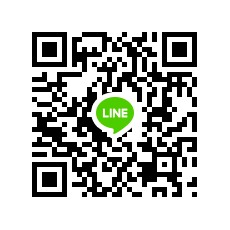 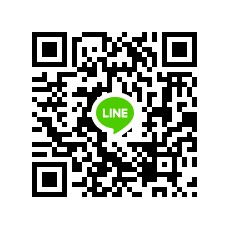 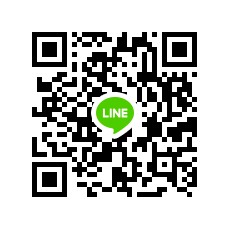 編號處室單位建議內容1教務處國三第八節輔導課在會考當週週四即停止上課。2教務處總務處各班單槍設備老舊，電視螢幕又太小，字看不清楚，此外尚有收視死角的缺點，建議學校編列教學設備之經費，以單槍為主，優先採購單槍並汰除不良者，以利教師教學及學生學習。3教務處學務處為求多元化教學，建議第八節課輔導課改為社團方式進行。(具體方案供教務處參考、回應)4各處室本學期要求導師額外開會的量過多，建請行政單位在行政會報時能統整後，在每月一次的導師會報宣達，謝謝！5教務處學校需教師搭配非專長領域課程授課時，建議預先公布配課的原則與要點，以利行政與老師的互動。我要對 文鋒 說你好棒！給你最真摯的肯定！因為：你總是早出晚歸、不辭辛勞地站在第一線，認真對待孩子的每一件事，給老師最大的幫忙與支持，謝謝您！我要對 多義主任 說你好棒！給你最真摯的肯定！因為：只要教室設備一損壞，一通電話，你總是即時出現，做最快的修護、處理，謝謝您！我要對 陳靜雯 說你好棒！給你最真摯的肯定！因為：對學生關心，也能認真督促其學業，是亦師亦友的優良教師。我要對 瑛宜組長 說你好棒！給你最真摯的肯定！因為：謝謝你帶給孩子不少成就和表現的舞台，處理活動任勞任怨，親切有禮，也能帶領創鼓隊為校爭光，犧牲奉獻，您辛苦了！我要對 玉婷 說你好棒！給你最真摯的肯定！因為：謝謝你擔任午餐執秘的用心，學校午餐的品質提升很多了，學生也樂於用餐，thanks！我要對 興誠and旭美 說你好棒！給你最真摯的肯定！因為：謝謝你們對學生輔導不遺餘力，成為學務處很強大的後盾。我要對 旭美 說你好棒！給你最真摯的肯定！因為：感謝你對學生及老師的關心及照顧，因為有你，溫暖了我們的心。我要對 學務處 說你好棒！給你最真摯的肯定！因為：有大家的分工合作，才能帶給學校各式各樣精彩的活動。提案編號提案單位或人員學務處案由修訂教育儲蓄戶執行規定修訂教育儲蓄戶執行規定修訂教育儲蓄戶執行規定說明一、依據各級學校扶助學生就學勸募條例(以下簡稱本條例)第4條規定，勸募所得金錢專用於補助經濟弱勢學生之學費、雜費、代收代辦費、餐費或教育相關之生活費用，並不得用於與經濟弱勢學生就學無關之支出。及本條例第5條規定，執行規定應包括教育儲蓄戶之經費存管、補助基準、動支程序、方式及用途，與勸募之目的、方式、公開徵信、預期效益及其他相關事項。二、為符合前項規定及各校實際執行需求，於旨揭期限內依附件修訂貴校教育儲蓄戶執行規定並經校務會議通過後，俾利本局彙整核准後實施。一、依據各級學校扶助學生就學勸募條例(以下簡稱本條例)第4條規定，勸募所得金錢專用於補助經濟弱勢學生之學費、雜費、代收代辦費、餐費或教育相關之生活費用，並不得用於與經濟弱勢學生就學無關之支出。及本條例第5條規定，執行規定應包括教育儲蓄戶之經費存管、補助基準、動支程序、方式及用途，與勸募之目的、方式、公開徵信、預期效益及其他相關事項。二、為符合前項規定及各校實際執行需求，於旨揭期限內依附件修訂貴校教育儲蓄戶執行規定並經校務會議通過後，俾利本局彙整核准後實施。一、依據各級學校扶助學生就學勸募條例(以下簡稱本條例)第4條規定，勸募所得金錢專用於補助經濟弱勢學生之學費、雜費、代收代辦費、餐費或教育相關之生活費用，並不得用於與經濟弱勢學生就學無關之支出。及本條例第5條規定，執行規定應包括教育儲蓄戶之經費存管、補助基準、動支程序、方式及用途，與勸募之目的、方式、公開徵信、預期效益及其他相關事項。二、為符合前項規定及各校實際執行需求，於旨揭期限內依附件修訂貴校教育儲蓄戶執行規定並經校務會議通過後，俾利本局彙整核准後實施。提案編號提案單位或人員學務處體育組案由體育班寒假育樂營，總計向學生扣(收)款約54000元體育班寒假育樂營，總計向學生扣(收)款約54000元體育班寒假育樂營，總計向學生扣(收)款約54000元說明參加的人數約60人(普通班+體育班)一人約收900元，總計54000元參加的人數約60人(普通班+體育班)一人約收900元，總計54000元參加的人數約60人(普通班+體育班)一人約收900元，總計54000元項次項目及內容補助對象補助金額1代收代辦費(教科書書籍費、學生團體保險費)個案學生依個案情況核實補助2餐費(早、午、晚餐)個案學生依個案情況核實補助3教育生活費(交通費、學用品、講義教材、制服、運動服、校外教學、畢業旅行、課後輔導、畢業紀念冊、校外競賽及團隊訓練等校內就學所需相關費用)個案學生依個案情況核實補助4教育生活費(跨校辦理課後輔導、校外競賽及團隊訓練等等就學所需相關費用)個案學生依個案情況核實補助第1條依教育部「各級學校專任運動教練聘任管理辦法」(以下簡稱本辦法)第三條規定訂定之。第2條專任運動教練評審委員會(以下簡稱本會)之任務如下：一、關於教練初聘、續聘之審查事項。但依法令分發或經教育主管機關遴聘教練之初聘免經審查。二、關於教練解聘、停聘及不續聘之審議事項。三、關於教練資遣原因認定之審查事項。四、關於教練違反本辦法規定之義務及聘約之評議事項。五、教練年終成績考核、另予成績考核及平時考核獎懲之初核或核議事項及校長交議考核事項。六、其他依法令應經本會審查之事項。本會辦理前項第一款有關教練初聘之審查事項時，應以公開甄選或現職教練介聘方式為之。辦理公開甄選時，得經本會決議聯合數校或委託主管教育行政機關辦理。現職教練之介聘，依相關法令規定辦理。第3條本會置委員五人，其成員應包括學校行政人員代表、體育專業人員代表、家長(會)代表及社會公正人士組成，任一性別比例不得低於三分之一。委員會之組成方式如下：行政代表二人：由校長遴聘學校行政代表二人，其中指定一人為主任委員，綜理會務及擔任會議主席。體育專業人士代表一人：由體育組長及本校體育教師推薦擔任之。家長代表一人：由本校家長會推舉擔任之。社會公正人士代表一人：由本校推舉社會公正人士擔任之。第4條本會之決議，除有下列情形之一者外，以委員二分之一以上之出席，出席委員半數以上之同意行之；可否同數時，取決於主席：一、審議專任運動教練之解聘、停聘、不續聘、成績考核、另予成績考核、記大功及記大過之平時考核，應有全體委員三分之二以上之通過。二、審議本法第九條第一項第九款、第十款事項，應有全體委員三分之二以上之出席，出席委員半數以上之通過。第5條本會委員任期一年，均為無給職，自每年起至翌年止，期滿得續聘之。本會委員聘任期間出缺應予補聘，其任期至當期屆滿日止。第6條本會委員於審查有關委員本人或其配偶、前配偶、四親等內之血親或三親等內之姻親或曾有此關係者之事項時，應自行迴避。本會委員有下列各款情形之一者，審查事項之當事人得向本會申請迴避︰一、有前項所定之情形而不自行迴避者。二、有具體事實，足認其執行任務有偏頗之虞者。前項申請，應舉其原因及事實，並為適當之釋明；被申請迴避之委員，對於該申請得提出意見書，由本會決議之。本會委員有第一項所定情形不自行迴避，而未經審查事項當事人申請迴避者，應由本會主席命其迴避。第7條教練之考核比照「公立高級中等以下學校教師成績考核辦法」相關規定辦理。第8條本會審查第2條第1項第二款至第四款事項時，應給予當事人陳述意見之機會。本會基於調查事實及證據之必要，得以書面通知審查事項之相關人員列席陳述意見。通知書中應記載詢問目的、時間、地點、得否委託他人到場及不到場所生之效果。第9條本會審查第2條第1項第二款至第四款事項之當事人或利害關係人得依學校規定申請閱覽、抄寫、複印或攝影有關資料或卷宗。但以主張或維護其法律上利益有必要者為限。學校對前項之申請，除有下列情形之一者外，不得拒絕︰一、本會決議前之擬稿或其他準備作業文件。二、涉及公務機密者。三、涉及個人隱私者。四、有侵害第三人權利之虞者。五、有嚴重妨礙教學、行政職務正常進行之虞者。前項第二款及第三款無保密必要之部分，仍應准許閱覽。本會審查事項之當事人就第一項資料或卷宗內容關於自身之記載有錯誤者，得檢具事實證明，請求更正。第10條專任運動教練遴選、初續聘、解聘、停聘及不續聘、成績考核之初評由學生事務處規劃辦理，本會之行政工作由人事協辦。第11條本要點未盡之事宜，依其他相關規定辦理。第12條本要點於校務會議通過後施行，修正時亦同。